St. Basil - St. Veronica Religious Education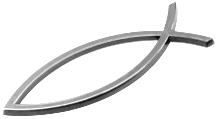 22851 LexingtonEastpointe, MI  48021586 772-5434stbasilreligioused@comcast.netAugust 15, 2019Dear Faith Formation Families,Even though it is still very warm and we are enjoying the blessings of summer, it is time to think about Fall Faith Formation.  Registration is now open with a deadline of Friday, Sept. 6th REGISTRATION FEE:  Payment in full is requested with registration.  A $20 fee per child must accompany registration form if not paying in full.  Tuition and fees must be paid in full by September 27, 2019 (unless payment arrangements have been made with the faith formation office).ALL CLASSES WILL BE HELD ON TUESDAYS,  BEGINNING SEPT. 17th.   The first day of class is orientation for all children and parents.  A parent must be present, as important information about the year will be given, and this is a shortened session.  Children will be dismissed before the usually scheduled time.The usual class times are:4:30 – 5:45pm Pre-K through Gr. 5:Pre –K through Gr. 1:Level I Catechesis of the Good ShepherdGr. 2: Sacramental Prep for Reconciliation & Holy CommunionGr. 3 & 4: Level II Catechesis of the Good Shepherd Gr. 5: Liturgy and Sacraments, and Pre-Confirmation prep 	6:30 -7:45 pm Gr. 6,7,8:Gr. 6: Confirmation ClassGr. 7 & 8: Discipleship Class CATECHESIS OF THE GOOD SHEPHERD for Pre -K through Gr. 1, and Gr. 3 & 4We are happy to offer Catechesis of the Good Shepherd to our young children at two levels. If you would like to visit the Atriums (our special classrooms) call the office to arrange a tour.GRADE 5 PRE- CONFIRMATION PREPThe 5th grade materials have a special emphasis on the Mass and the Sacraments.  Preparation for Confirmation will also begin in the 5th grade.CONFIRMATION IN THE 6TH GRADE  - March 8th at St. Basil with Bishop Fisher, at the 10:30 am Mass.Following our 2 year pilot program, we have been approved by the Archdiocese to continue to offer Confirmation in the 6th grade.   Our materials are age appropriate for our young students and designed to inspire our young people to be open to the outpouring of the Gifts of the Holy Spirit, and to live as disciples of Jesus Christ, Our Lord.DISCIPLESHIPWhat does it mean to be a Confirmed disciple of Jesus? As a young teen, what does it look like for me? In our Discipleship gatherings we will guide the newly Confirmed to answer these questions for themselves and to use their energy and enthusiasm to be active, joyful missionary disciples in their communities. The newly-Confirmed will grow as disciples through prayer, scripture study and service putting into action those gifts of the Holy Spirit.We will have some outings outside of class time.   Permission slips will be sent home before the event.FAITH FORMATION FOR PARENTS will be discussed at the Orientation session. ALTAR SERVERS NEEDED for St. Basil and St. Veronica: Any child who has received First Holy Communion is eligible to be an altar server.  Please complete the attached form. Thank you.WOULD YOU LIKE TO BE A CATECHIST OR CLASSROOM AIDE?Serving as a Catechist is a great way to increase your understanding of the Catholic faith and a rewarding experience. To share the richness of the Catholic faith with the next generation is a great honor. Please call the Faith Formation Office if you would like to explore the possibility of being a Catechist or an aide.  Free tuition is available to families who volunteer.We hope that you will take advantage of these many offerings.  Come grow in your faith with your parish community.  We look forward to serving you.REGISTRATION                                                                                                                                       Please return the enclosed registration materials by Friday, Sept. 6th.  Additional forms are available on the Parish website: www.stbasileastpointe.com or stveronica.weconnect.com.  A “Medical Treatment Release” form is needed for each child.  If you need additional copies, see the parish website. There are also additional forms in the back of church.   You may drop your completed forms in the mail, place them in the Sunday Collection (please place in a SEALED envelope marked Faith Formation), or drop them off to the Parish Office.  All checks are to be made payable to St. Veronica or St. Basil, whichever is your home parish.  If you are from another parish, please make checks payable to St. Basil. Thanks.No child will be turned away due to an inability to pay.  We are happy to work with you as needed. In Christ’s Peace, Mrs. Mary Fortunate DRESt. Basil & St. Veronica Parishes